Usage:Used to remove victims in technical rescue situations.Specifications:ASTM Grade 2 Titanium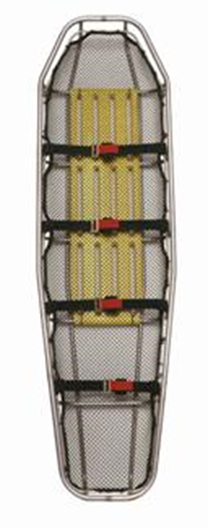 Unalloyed titaniumTIG WeldedDimensions: 83”x 23”x7.25”Weight: 13.5 Lbs.Rating: 2,500LbsDouble walled head and foot ends1” Tope tubeDurathene netting won’t corrode, breathes, and won’t snagPolyethylene back support Fits standard backboardMain frame, ribs, skids, insertsSolid and Break-down models availableoperations:Remove from apparatus with backboardAttach to rescue systemLower with/to rescuer to secure victimLash the patient into basketHaul patient and rescuers to safetymaintenance:Inspect for cracks, bends and dents that could affect strengthInspect netting and back support